4ch H.264+  Wireless IP Kit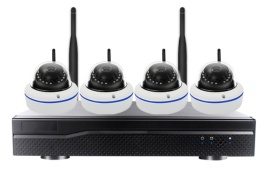 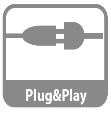 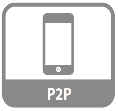 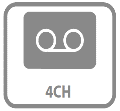 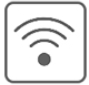 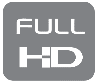 wireless NVRwireless NVRwireless NVRwireless NVRwireless NVRmodel KN7104WKN7104WKN7104WKN7104Wprocessoreprofessional industrial processor professional industrial processor professional industrial processor professional industrial processor operation system embed linux operation systemembed linux operation systemembed linux operation systemembed linux operation systemvideo audio inputnetwork video input4 channel4 channel4 channelvideo outputHDMI output1channel，resolution：1024x768, 1280x1024,1366x768, 1440x900,1920x1080p1channel，resolution：1024x768, 1280x1024,1366x768, 1440x900,1920x1080p1channel，resolution：1024x768, 1280x1024,1366x768, 1440x900,1920x1080pvideo outputVGA output1channel ，resolution：1024x768, 1280x1024,1366x768, 1440x900,1920x1080p1channel ，resolution：1024x768, 1280x1024,1366x768, 1440x900,1920x1080p1channel ，resolution：1024x768, 1280x1024,1366x768, 1440x900,1920x1080pvideo compressionstandard  H.264，H264+standard  H.264，H264+standard  H.264，H264+standard  H.264，H264+video encoding specificationrecording resolution1080P/960P/720P1080P/960P/720P1080P/960P/720Pvideo encoding specificationplayback1 channel1 channel1 channelvideo managerecording/capture modemanual recording、time recording 、motion detection recording、alarm recordingmanual recording、time recording 、motion detection recording、alarm recordingmanual recording、time recording 、motion detection recording、alarm recordingvideo manageplayback modeinstant playback、general playback、event playbackinstant playback、general playback、event playbackinstant playback、general playback、event playbackvideo managebackup modegeneral backupgeneral backupgeneral backupHDD drivetype1 SATA connector1 SATA connector1 SATA connectorHDD drivemax capacityevery sata MAX 6TBevery sata MAX 6TBevery sata MAX 6TBeternal connectornetwork portone RJ45 10M/100M self adaptive ethernet port 2  antennaone RJ45 10M/100M self adaptive ethernet port 2  antennaone RJ45 10M/100M self adaptive ethernet port 2  antennaeternal connectorUSB port1 USB 2.0(2 USB port optional)1 USB 2.0(2 USB port optional)1 USB 2.0(2 USB port optional)eternal connectoraudio port1，3.5 inch headphone jack (optional）1，3.5 inch headphone jack (optional）1，3.5 inch headphone jack (optional）network managementnetwork protocolUPnP（plug and play）、SMTP（email service）、PPPoE（dial up networking）、DHCP etc.UPnP（plug and play）、SMTP（email service）、PPPoE（dial up networking）、DHCP etc.UPnP（plug and play）、SMTP（email service）、PPPoE（dial up networking）、DHCP etc.network managementnetwork protocolUPnP（plug and play）、SMTP（email service）、PPPoE（dial up networking）、DHCP etc.UPnP（plug and play）、SMTP（email service）、PPPoE（dial up networking）、DHCP etc.UPnP（plug and play）、SMTP（email service）、PPPoE（dial up networking）、DHCP etc.Otherspower supplyDC 12V 2ADC 12V 2ADC 12V 2AOtherspower consumption（without HDD）≤5W≤5W≤5WOthersworking temperature-10℃--＋55℃-10℃--＋55℃-10℃--＋55℃Othersworking humidity10％--90％10％--90％10％--90％Otherssize258×210×42mm258×210×42mm258×210×42mmOthersweight （no HDD）≤1Kg≤1Kg≤1Kgwireless IPCwireless IPCwireless IPCwireless IPCwireless IPCMODEL NUMBERXZ-15T-HEXZ-15T-HEXZ-15T -HXXZ-15T -HF9StructureHI3518E+SC1145HI3518E+SC1145HI3518E+SC1135HI3516EV100+SC2235Mega Pixel100W100W130W200WMax. Image Resolution1280X7201280X7201280X9601920X1080processorprofessional industrial processor professional industrial processor professional industrial processor professional industrial processor operation system embed linux operation systemembed linux operation systemembed linux operation systemembed linux operation systemimage sensor1/3” Progressive Scan Sensor1/3” Progressive Scan Sensor1/3” Progressive Scan Sensor1/3” Progressive Scan SensorS/N Ratio> 39 dB> 39 dB> 39 dB> 39 dBvideo compressionstandard   H.264，H264+standard   H.264，H264+standard   H.264，H264+standard   H.264，H264+Min illuminationColor 0.001 Lux@ F1.2, Black-white 0.0001 Lux@F1.2Color 0.001 Lux@ F1.2, Black-white 0.0001 Lux@F1.2Color 0.001 Lux@ F1.2, Black-white 0.0001 Lux@F1.2Color 0.001 Lux@ F1.2, Black-white 0.0001 Lux@F1.2lens 4mm4mm4mm4mmwhite balanceAutoAutoAutoAutoDay & NightAuto / Color / BWAuto / Color / BWAuto / Color / BWAuto / Color / BW3D-DNRAutoAutoAutoAutoMirror/FlipOn / OffOn / OffOn / OffOn / Offprivacy masking 4 Zone Selectable4 Zone Selectable4 Zone Selectable4 Zone Selectablepower inputDC12V-1ADC12V-1ADC12V-1ADC12V-1Apower cocumption≤6W≤6W≤6W≤6Wconnectorreser button/ WIFI 802.11b/g/nreser button/ WIFI 802.11b/g/nreser button/ WIFI 802.11b/g/nreser button/ WIFI 802.11b/g/nworking humidity/ temperature-10℃ to +50℃ / 30% to 80% RH-10℃ to +50℃ / 30% to 80% RH-10℃ to +50℃ / 30% to 80% RH-10℃ to +50℃ / 30% to 80% RHDimensionsΦ105X80.8mmΦ105X80.8mmΦ105X80.8mmΦ105X80.8mm